Обобщающий урок в 7 классе по теме «Опасные и чрезвычайные  ситуации и безопасность человека».Материал учебника: п.1-10.Цель урока: обобщить и проверить знания учащихся по теме «Опасные и чрезвычайные ситуации и безопасность человека».Задачи:1.Образовательные:  проконтролировать степень усвоения основных знаний по теме «Опасные и чрезвычайные ситуации и безопасность человека», изученных на предыдущих уроках.2. Развивающие:  развивать личные духовные качества, обеспечивающие безопасное поведение в различных  чрезвычайных ситуациях природного характера;3. Воспитательные: воспитывать чувство уверенности в себе в экстремальной ситуации и ответственность за жизнь других людей, сплоченность коллектива.Тип урока: обобщение, систематизация, коррекция и проверка знаний  с  использованием элементов игры и элементов соревнования.Форма организации учебной деятельности: групповая, индивидуальная, фронтальная.Оборудование: учебник, тетрадь, компьютер, мультимедийный проектор, презентация.План урока.1. Организационный момент.  Сообщить учащимся, что сегодня подводим итог по разделу «Опасные и чрезвычайные ситуации и безопасность человека». 2. Вступительное слово учителя.    В 7 классе мы с вами изучали чрезвычайные ситуации природного и социального характера. Постарайтесь определить цели и задачи нашего урока. Жизнь — великий дар! За жизнь необходимо бороться! Жизнь необходимо ценить! Если не знать, как себя вести в ЧС, разве шансы на выживание увеличиваются?   Давайте вспомним, что же такое чрезвычайная ситуация?(ЧС — это обстановка на определенной территории, сложившаяся в результате аварии, опасного природного явления, катастрофы, стихийного или иного бедствия, которые могут повлечь или повлекли за собой человеческие жертвы, ущерб здоровью людей или окружающей природной среде, значительные материальные потери и нарушение условий жизнедеятельности людей).Какая организация занимается ЧС?  МЧС.Как расшифровывается МЧС?  Министерство по чрезвычайным ситуациям, министерство Российской Федерации по делам гражданской обороны, чрезвычайным ситуациям и ликвидации последствий стихийных бедствийКто возглавляет МЧС?   Владимир Пучков – министр РФ по делам гражданской обороны, чрезвычайным ситуациям и ликвидации последствий стихийных бедствий. Назначен на пост 21 мая 2012 г.3. Выступление помощника начальника пожарной охраны И.С. Кудинова.4. Фронтальная беседа.    На начальном этапе развития человеческого общества ЧС были в основном природного происхождения, связанные со стихийными бедствиями, которые наводили ужас на человека. Итак, источником природной ЧС является опасное природное явление. Мы с вами изучали 6 групп опасных природных явлений.    Давай вспомним классификацию опасных природных явлений.(Гидрологические, геофизические, метеорологические, морские гидрологические, геологические, природные пожары).  Какие опасные природные явления возможны на территории Тульской области?(Бури, ураганы, лесные и подземные пожары, наводнения). Всегда ли опасное природное явление приводит к ЧС?(Не всегда; там, где нет людей и построек опасное природное явление не приведет к ЧС).   В настоящее время город стал не менее опасной зоной, чем природа. Жизнь в городе поставила людей в условия, при которых взаимоотношения людей могут привести к опасным последствиям. Толпа, насилие, терроризм являются бичами современного общества.  Назовите основные закономерности и опасности, характерные для любой толпы.(Давка, травмы, паника, стадное чувство).  Перечислите правила поведения в местах большого скопления людей.(Отправляясь на массовые мероприятия, одеваться соответствующе; наметить пути выхода; не стремиться быть в гуще толпы; не поддаваться панике; постараться удержаться на ногах; если что-то уронили, ни в коем случае не наклоняться; если упали, постарайтесь как можно быстрее подняться, при этом не опирайтесь на руки; если подняться не удается, свернитесь клубком, защитите голову предплечьями, а ладонями прикройте затылок). Как распознать человека, склонного к половым преступлениям?(Они неопрятны, у них отталкивающий внешний вид, татуировки на руках и теле, специфическая речь, запах алкоголя, пытаются прикоснуться к ребенку). Назовите основные правила поведения, которым надо следовать, чтобы не подвергнуться сексуальному домогательству.(Не садиться в машину к незнакомым людям; не открывать им дверь; не следует выходить их квартиры, если у двери кто-то посторонний).Что делать при обнаружении подозрительного предмета?(Не трогать, сообщить взрослым, не пользоваться мобильным телефоном рядом с подозрительным предметом, отойти на безопасное расстояние).
 Как вести себя при захвате в заложники?(Оставаться на своем месте, выполнять требования террористов, не создавать конфликтных ситуаций, спрашивать разрешения на все действия). 4. Игра.   А сейчас мы проведем игру, в которой вы продемонстрируете имеющиеся у вас знания о чрезвычайных ситуациях природного и социального характера. Вы разделитесь на три команды (по рядам). Команда, получившая наибольшее количество балов, получает оценку «5».Инструктаж: Игра будет проходить в 5 этапов. Вы будете выбирать и выполнять задания по игровому полю:«Словарь» – дано определение, надо сказать к какому понятию (термину) оно относится;«Тест» – задан вопрос, надо выбрать правильный вариант ответа;«Вопрос» – дать развёрнутый ответ на заданный вопрос;«Величины измерения» – этот блок посвящен опасным природным явлениям, у которых определяется сила, выставляются баллы, созданы шкалы;«Действия людей при опасных и чрезвычайных ситуациях» – как нужно себя вести и что делать при той или иной чрезвычайной ситуации.5. Практическая работа.   Составьте  памятку «Правила поведения в чрезвычайных ситуациях».(необходимо сосредоточиться, подумать и принять разумное решение;  реально оценить свои физические возможности и действовать в соответствии с ними;  никогда не поддаваться панике).6. Проверочная работа.А сейчас предлагаю вам разгадать кроссворд.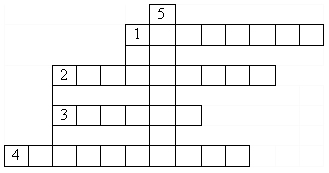 по горизонтали: 1. Скользящее смещение масс горных пород вниз по склону под действием силы тяжести (оползень).                                                                               2. Воздушная оболочка Земли (атмосфера).                                                                                 3. Обвал массы снега на горных склона (лавина).                                                                    4. Значительное затопление местности в результате подъёма воды в реке, озере или море (наводнение). по вертикали: 5. Одна из главных задач МЧС (спасение). 7. Подведение итогов урока.  Помните, ребята, что ваша безопасность в ваших руках.  Ваши знания, умения и навыки залог уверенности и эффективности действий в опасных ситуациях!  Твердые практические навыки, умение предвидеть опасность, оказывать первую помощь в чрезвычайных ситуациях сохранит здоровье и жизнь вам и вашим близким, предотвратит трагедию.8. Сообщение домашнего задания.Запишите домашнее задание. Составить 5 вопросов со слова «Почему…» по п.1-10.           Молодцы! Всем спасибо за урок!№п/пЭтап урокаСодержание (цель) этапаВремя1.Организационный моментНацелить учащихся на урок1 мин2.Вступительное слово учителяПодчеркнуть значение данной темы для жизнедеятельности3 мин3.Выступление помощника начальника пожарной охраны И.С. КудиноваПравила поведения при пожарах5 мин4.Фронтальная беседаАктуализировать имеющиеся у учащихся знания о чрезвычайных ситуациях природного и социального характера7 мин5.ИграПроконтролировать имеющиеся у учащихся знания о чрезвычайных ситуациях природного и социального характера15 мин6.Проверочная работаПроверить качество усвоения материала3 мин7.Практическая работаСоставить памятку «Правила поведения в чрезвычайных ситуациях»3 мин8.Подведение итогов урокаОбобщить теоретические сведения, полученные на уроке2 мин9.Сообщения домашнего заданияРазъяснить содержание домашнего задания1 мин